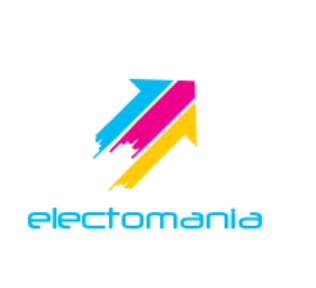 Entrevista a candidatos a la Presidencia de la Junta de AndalucíaInstrucciones:Esta entrevista consta de tres partes diferenciadas:Preguntas generales: Preguntas hechas desde la administración de electomanía con temática general relativa a la actualidad política autonómica y nacional.Preguntas de los usuarios: Preguntas enviadas por nuestros usuarios a la web.Promoción de la candidatura: Espacio de promoción de su formación política que incluiremos en nuestra página web.Debe responder bajo la pregunta formulada.Desde electomanía nos comprometemos a publicar el contenido de la entrevista íntegro.Si decide no responder a alguna pregunta recogeremos en nuestra página web este hecho, dejando claro que se ha negado a responder.Esta entrevista está dirigida al candidato de su formación a las elecciones andaluzas, por lo que reflejaremos en todo momento que es dicha persona la autora de las respuestas.Preguntas generales	Buenos días, en primer lugar queremos conocer, ya que Equo y Podemos van a concurrir juntos a las próximas elecciones autonómicas andaluzas, ¿Quiénes son los candidatos de Equo presentes en las listas y quién es el máximo dirigente de su formación en Andalucía que, por tanto, responde a esta entrevista?Las personas de EQUO presentes en las listas son: Isabel Brito (2 por Huelva) Pepa Jiménez (3 por Jaén) Pepe Larios (3 por Córdoba) Carmen Molina (4 por Málaga) Verónica Hernández (8 por Granada) y Mateo Quirós (8 por Cádiz)EQUO es un partido que mantiene la paridad en todos sus órganos por ello tiene como Co-Portavoces de EQUO Andalucía a Carmen Molina Cañadas y José Larios MartónEquo se presentó hace unos años como una alternativa verde y de izquierdas en nuestro país, pero lo cierto es que nunca ha terminado de despegar, ¿pasa su futuro por una integración total en otras formaciones? ¿a quién se sienten más afines?Nos mantenemos y mantendremos como partido autónomo, somos el partido verde de carácter federal, de España, el referente del Partido Verde Europeo en España junto con ICV que solo lo es en el ámbito de Cataluña, territorio en el que EQUO también está presente.En la actualidad EQUO Andalucía está implicado en procesos de acuerdos de convergencia electoral fundamentalmente municipal, en espacios de colaboración programática y electoral con formaciones políticas varias y organizaciones y movimientos sociales.¿Por qué la unión con Podemos y no con IU, formación de la que provienen varios de sus miembros?La mayoría de las personas de EQUO Andalucía se han incorporado a la política con la aparición de EQUO y otras han formado parte de otros partidos políticos como Los Verdes.La decisión de concurrir con Podemos ha sido avalada con el 78% en consulta a la afiliación y simpatizantes de EQUO Andalucía.Con Podemos coincidimos en nuestro origen temporal, nuevas organizaciones políticas nacidas para dar respuesta a la crisis política, económica, social y ambiental en el caso particular de EQUO. Aparecemos de forma simultánea a movimientos como el 15M y/o recogiendo sus aspiraciones de dignidad y democratización. En consecuencia también coincidimos en que somos organizaciones políticas, que profundizamos la democracia dentro de la propia estructura interna de la formación política, pioneras en procesos de primarias abiertas.Ambas organizaciones nos desvinculamos de la forma tradicional de financiación de la actividad electoral. No pedimos préstamos a la banca y sufragamos mediante aportaciones personales nuestra actividad.Coincidimos también en la lucha contra la corrupción y la profesionalización de la política.Somos organizaciones nuevas que buscamos la transformación  democrática profunda  de nuestro sistema político, frenar los recortes y poner a la mayoría de las personas y la resolución de sus problemas en el foco de la actuación pública.Como se deduce de lo anterior, no son estas características las que, hasta ahora, comparte IU y que además ha sido soporte del PSOE en Andalucía cogobernando en la Junta con un resultado en el que han predominan los tonos oscuros frente a los claros. Una Junta en la que no han estado ausentes los recortes y poco contundente con la corrupción.Su formación tiene una apuesta clara por la defensa del medioambiente y los animales. Siendo Andalucía una comunidad con una gran tradición de los toros, ¿creen que es posible que triunfe una formación que no sea partidaria de mantenerlos?Esa tradición se está debilitando y la que se mantiene en gran parte por el apoyo económico e institucional de la Junta y ayuntamientos. Creemos que estamos, en este asunto como en otros, en transición hacia una sociedad más sensible con el maltrato animal y en la que está aumentando el número de personas que asumimos la defensa de los derechos de los animales. En esa tarea de acelerar la transición estamos.Si Podemos y ustedes llegan al Gobierno de la Junta, ¿qué exigencias le harían al gobierno de Teresa Rodríguez? ¿Forzarían a Podemos a abolir las corridas de toros como parte de su apoyo?En consonancia con la anterior respuesta la primera medida que propondría EQUO sería eliminar el apoyo económico e institucional a los espectáculos taurinos y abrir el debate social sobre el maltrato animal y su expresión concreta en los espectáculos taurinos.Andalucía tiene una gran tradición agrícola y a la vez uno de los principales centros turísticos de nuestro país, ¿es posible establecer un equilibrio que permita desarrollarse a ambas de forma sostenible y sin perjuicio de la otra?Está para claro para EQUO Andalucía que el actual modelo turístico tiene serios problemas de sostenibilidad ambiental y ha destrozado el grueso de la costa, además fenómenos como el Cambio Climático está ya afectando a municipios turísticos costeros destrozando e inundando paseos marítimos, cada vez más frecuentemente. Así mismo se han urbanizado zonas de alto valor agrícola, en concreto zonas de horticultura. Además de la competencia con el turismo, el modelo agrícola dominante en Andalucía debe transitar hacia otro con usos de menos insumos como fertilizantes o fitosanitarios, con usos más eficientes del agua y prácticas agrícolas que protejan el suelo para evitar su pérdida, caminando decididamente hacia un modelo en consonancia con la agroecología. Si de ustedes dependiese el apoyo a una opción de gobierno en la Junta, ¿dejarían gobernar a un bloque liderado por el PP o apoyarían a otro liderado por el PSOE para que no gobernasen los populares?Un escenario que no contempla la pregunta es que sea mayoritaria la lista de Podemos y es por lo que vamos a trabajar en la campaña, en todo caso cualquier escenario en estos momentos no deja de ser una hipótesis, de resultas de lo que ocurra el día 22 de marzo y tras una consulta democrática abierta decidiremos lo que, como consecuencia de la misma, se crea más conveniente. ¿Qué diferencia a Equo del PACMA?EQUO es un partido verde, proponemos otro modelo energético, de producción, de consumo, de agricultura, de transporte, con propuestas económicas, sociales, jurídicas, modelo de estado, somos feministas, republicanos, laicos, … y animalistas.  PACMA, como sus siglas recogen, son fundamentalmente animalistas.Valórenos el gobierno de la Junta de Andalucía y las propuestas de PP, IU, Partido Andalucista, Podemos, Ciudadanos y UPyD.Su respuesta aquíPreguntas de nuestros usuarios¿Qué apuestas planteáis para los pequeños comercios, autónomos, etc?Nuestra propuesta en el caso del comercio es clara, tanto por cuestiones sociales, económicas, como ambientales optamos por el comercio local, de proximidad, con circuitos cortos de comercialización que enriquecen las economías locales, intensivas en empleo y ambientalmente más sostenibles. El sector de los autónomos es muy variado, desde profesiones liberales, pequeño comercio y empresas, hasta  aquellas personas que han sido forzadas a hacerse autónomos para trabajar al servicio de otras entidades, en todo caso hay que dignificar el sector para frenar su precarización.¿Qué medidas planteáis para el sector de la agricultura?En las respuestas anteriores se encuentra parte de las propuestas de EQUO Andalucía a lo que añadimos que el modelo que propugnamos es más intensivo en mano de obra que el actual, el impulso a sector de transformación agroalimentario y la prohibición de cultivos transgénicos ¿Cómo plantean recuperar los derechos sociales que hemos perdido con la crisis?Frenando y revertiendo los recortes sociales asumidos por la Junta de Andalucía a la vez que se crean las bases para un nuevo modelo económico más democrático, justo socialmente y sostenible ambientalmenteQué medidas se van a tomar para evitar la erosión marina en los litorales costeros?Por lo pronto limitar infraestructuras que modifiquen las dinámicas marinas, al margen de eso, la elevación, en marcha, del nivel del mar y los temporales cada vez más frecuente obligan a replantear la ocupación con viviendas e infraestructuras le la línea de costa. Los cambios de la Ley de Costas del gobierno central van en la línea opuesta a la deseada.Están los andaluces preparados para comprender y apoyar(votando) el nuevo modelo planteado de unidad entre partidos y plataformas?Los procesos abiertos en nuestras ciudades y pueblos indican que caminamos en la dirección afirmativa como respuesta¿Qué supone la presencia de la ecología política en el gobierno andaluz además de medioambiente?La ecología política tiene propuestas para todos los ámbitos de intervención institucional: fiscal, educación, sanidad, democracia, economía, servicios sociales, cultura, judicial, … y fuera de ese marco también asume propuestas de transformación económica como cooperativas de productores y consumidores, cooperativas energéticas, banca ética,… no se solo transforma desde las instituciones ¿Cómo proponéis dar respuesta al paro? ¿Y específicamente al paro juvenil?Los sectores que EQUO Andalucía propone impulsar como base del nuevo modelo económico son más intensivos en empleo que los convencionales y de más calidad en los que la juventud andaluza, la mejor formada de nuestra historia tiene su espacio, (Energías renovables, transporte público sostenible, rehabilitación energética de edificios, agroecología, gestión sostenible del agua, gestión de espacios naturales, turismo responsable, sector de los cuidados, …¿Qué propuestas para una Andalucía sostenible proponéis?Creo que en toda las respuestas anteriores se encuentran nuestras propuestas¿Cuál es la propuesta energética a corto y largo plazo de Equo para Andalucía?Esperamos que el cambio que se inicia en Andalucía este en sintonía con el del resto del estado, en ese sentido la propuesta de EQUO es la de la generación renovable distribuida, con el autoconsumo con balance neto como objetivo a corto plazo, 100% de electricidad renovable para 2030 y 100% del resto de usos energéticos de fuentes renovables para 2050¿ Me puede citar algún estudio en el que se demuestre que la ingesta de algún transgénico aprobado para el consumo humano o animal es perjudicial para la salud?En principio debemos aplicar el principio de precaución, además de ser un asunto que va más allá de la propia salud, con implicaciones económicas, sociales y ambientales ligadas al uso de cultivos trangénicos. Por otro lado las investigaciones generalmente necesitan ser financiadas y las fuentes para ello no son neutrales, no aparece lo que no se busca, no obstante http://www.gmofreepa.org/compelling-peer-reviewed-studies/#.VO99Ky64QxIA long-term toxicology study on pigs fed a combined genetically modified (GM) soy and GM corn maize diet” by Dr Judy Carman, Howard Vlieger, Dr Larry Ver Steeg, Veryln Sneller, Dr Garth Robinson, Dr Kate Clinch-Jones, Dr Julie Haynes and Dr John Edwards has been published by the Journal of Organic Systems, Vol 8. No 1 (2013) and is available for free download from http://www.organic-systems.org/journal/     http://www.nature.com/news/fields-of-gold-1.12897http://news.sciencemag.org/2012/05/european-food-safety-official-resigns-amidst-conflict-interest-controversy El spinosad es un insecticida que se usa en agricultura ecológica pero es muy perjudicial para las abejas, sabiendo esto y sabiendo que las abejas están en peligro de extinción, ¿lo prohibirían?Si así es habrá que replantearse su uso ¿Cómo podría ser una Andalucía alternativa sostenible dentro de 4 años?Es difícil saberlo, todos los procesos de transición para transformación profunda como estamos proponiendo están condicionados por el apoyo social y debate democrático amplio. Hasta ahora este debate no estaba en la agenda política y por ello el proceso que puede abrirse ahora puede cambiar la percepción social sobre necesidad de transitar hacia una Andalucía sostenible ¿Tienen previsto formar, o al menos intentarlo, un "Ganemos Andalucía" junto a IULV, Podemos, plataformas sociales y otros partidos de izquierdas? Esa fue la propuesta de la II Asamblea de EQUO Andalucía de 24 y 25 de enero, pero hasta este momento y para esta convocatoria electoral no ha sido viable.Promoción de la candidaturaPor último, nos gustaría que nos dijera en pocas palabras por qué los andaluces deberían elegir Equo el próximo 22 de Marzo para gobernar en Andalucía y qué puede ofrecer usted como Presidente de la Junta.En este caso, dado que al final EQUO Andalucía hemos decidido concurrir en las listas de Podemos, solo me queda decir que queremos sumar para abrir una puerta de esperanza de que el cambio en Andalucía para profundizar la democracia, dignificar la política, propiciar una sociedad más justa y sostenible es posible. Para ello le pediríamos nos adjuntase aquí el enlace a un vídeo en el que nos lo explicase usted mismo, como le estamos pidiendo al resto de candidatos, emitiremos este vídeo tanto el día de publicación de su entrevista como durante toda la campaña electoral previa a las votaciones.Enlace a vídeo aquí